Music Collaborative Team Data:Rhythm IdentificationRhythm ValuesRhythm NotationRhythm PerformanceLiteracy Collaborative Team Data: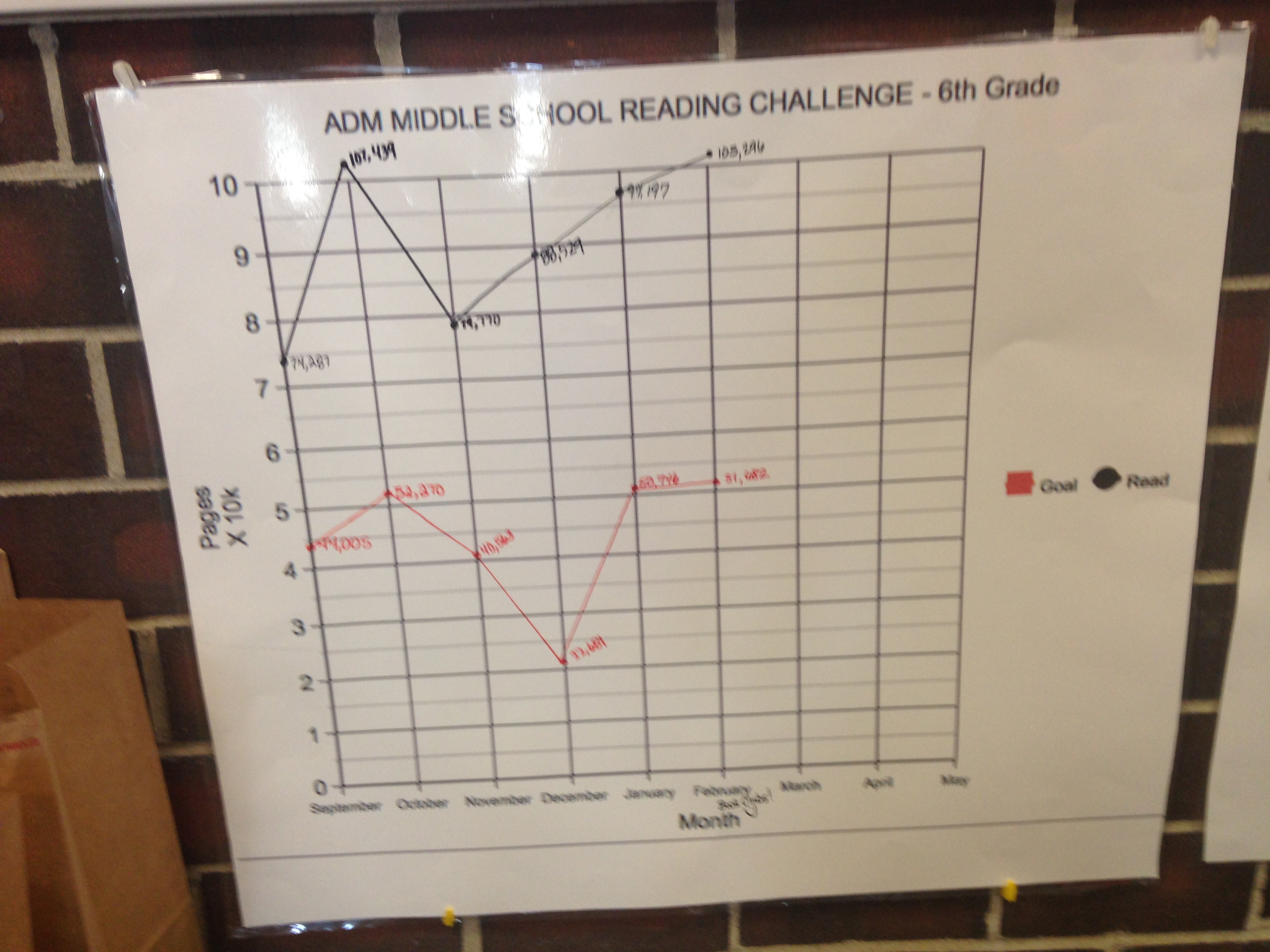 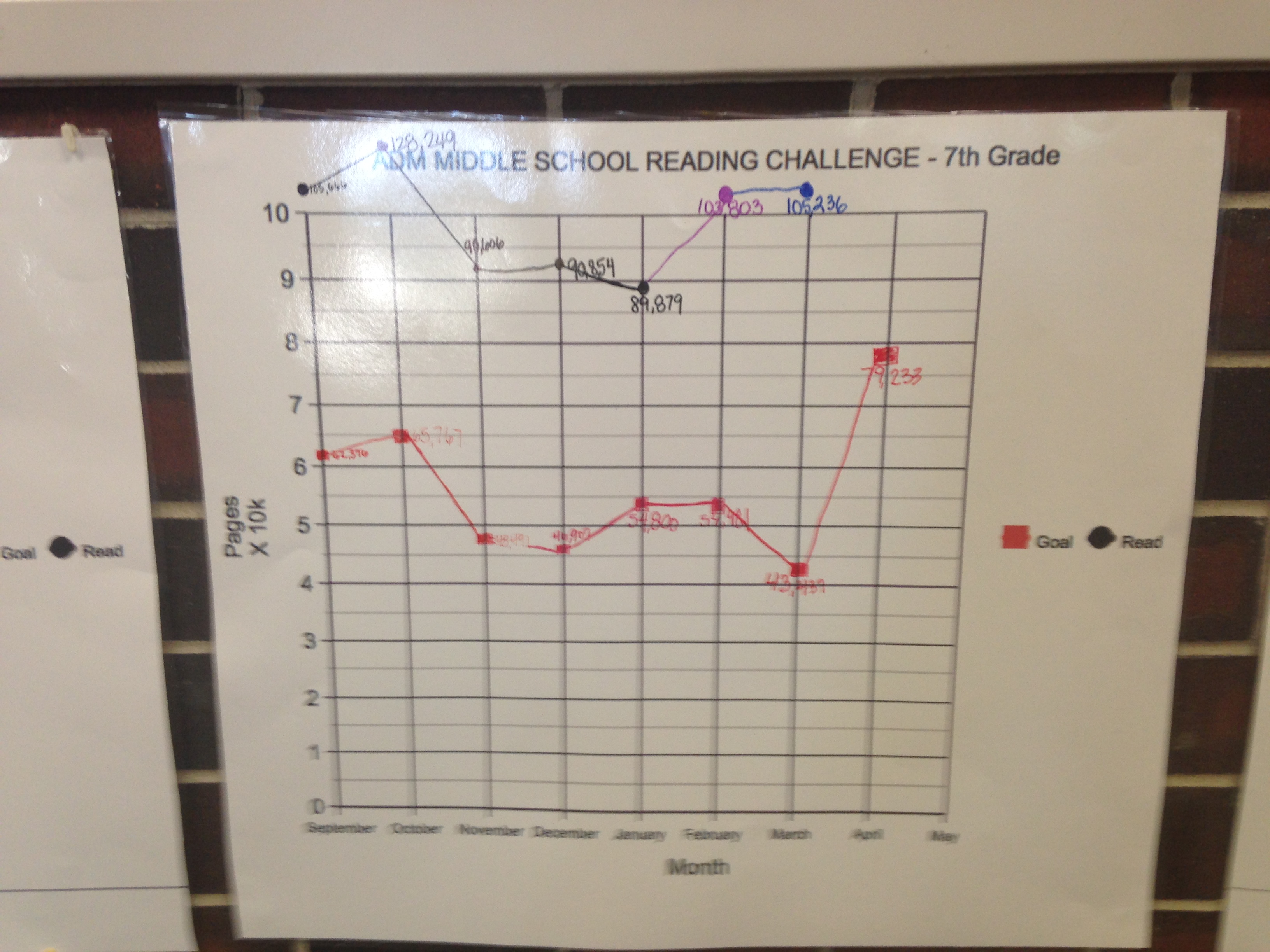 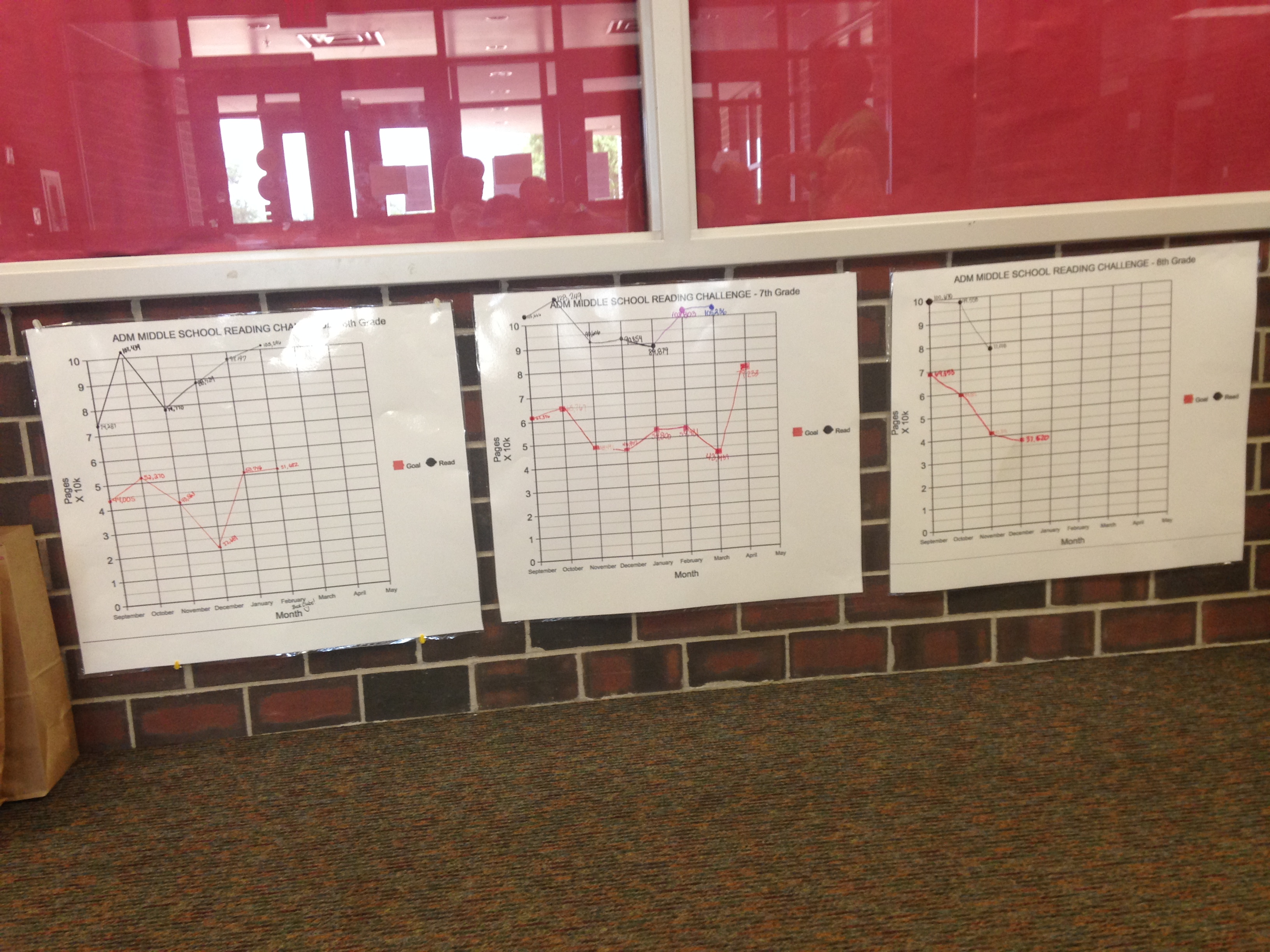 GRADEIdentification 2013/14Identification 2014/15 GoalIdentification 2014/15Goal Met?Identification 2015/16 GoalIdentification 2015/16Goal Met?272%75%59%N75%61%N326%80%58%N64%43%N445%30%65%Y63%68%Y561%50%69%Y70%78%Y659%65%84%Y74%84%Y762%65%76%Y87%88%Y872%70%71%Y80%90%Y977%81%96%Y75%100%Y1086%84%100%Y100%94%Y1188%90%93%Y100%100%N1294%97%93%N97%87%NGRADEValues 2014/15Values 2015/16 GoalValues 2015/16Goal Met?273%75%57%N357%78%35%N460%62%49%N581%65%72%Y686%84%84%Y767%90%75%N853%70%77%Y976%60%94%Y1097%80%94%Y1190%100%100%Y1293%95%94%NGRADENotation 2013/14Notation 2014/15 GoalNotation 2014/15Goal Met?Notation 2015/16 GoalNotation 2015/16Goal Met?272%75%67%N75%86%Y343%75%67%N72%56%N436%45%65%Y72%95%Y560%40%83%Y70%93%Y647%65%74%Y85%73%N732%50%49%N76%77%Y869%50%36%N55%73%Y985%74%80%Y45%94%Y1086%90%85%N85%94%Y1185%91%82%N90%100%Y1295%90%78%N88%93%YGRADEPerformance 2013/14Performance 2014/15 GoalPerformance 2014/15Goal Met?Performance 2015/16 GoalPerformance 2014/15Goal Met?260%60%73%Y60%87%Y358%65%35%N78%64%N420%65%30%N40%70%Y520%25%67%Y35%84%Y627%35%76%Y72%77%Y734%35%64%Y80%60%N848%40%40%Y70%75%Y954%53%63%Y50%77%Y1069%60%71%Y70%83%Y1173%73%67%N78%95%Y1278%77%81%Y74%60%N8th Grade Monthly Pages8th Grade Monthly Pages8th Grade Monthly PagesGoalActualMonth69,353100,670September59,80299,558October42,31377,028November37,52050,888December74,36484,519January51,93173,096February63,489105,370March80,158110,634April78,712106,418May7th Grade Monthly Pages7th Grade Monthly Pages7th Grade Monthly PagesGoalActualMonth62,376105,666September65,767128,249October48,49190,606November40,90790,854December54,80089,879January54,981103,803February43,439105,236March79,233136,539April78,682133,224May6th Grade Monthly Pages6th Grade Monthly Pages6th Grade Monthly PagesGoalActualMonth44,00574,281September52,270107,439October40,56379,770November22,68188,529December50,74698,197January51,682105,296February41,99696, 283March60,646107,333April58,746105, 276May